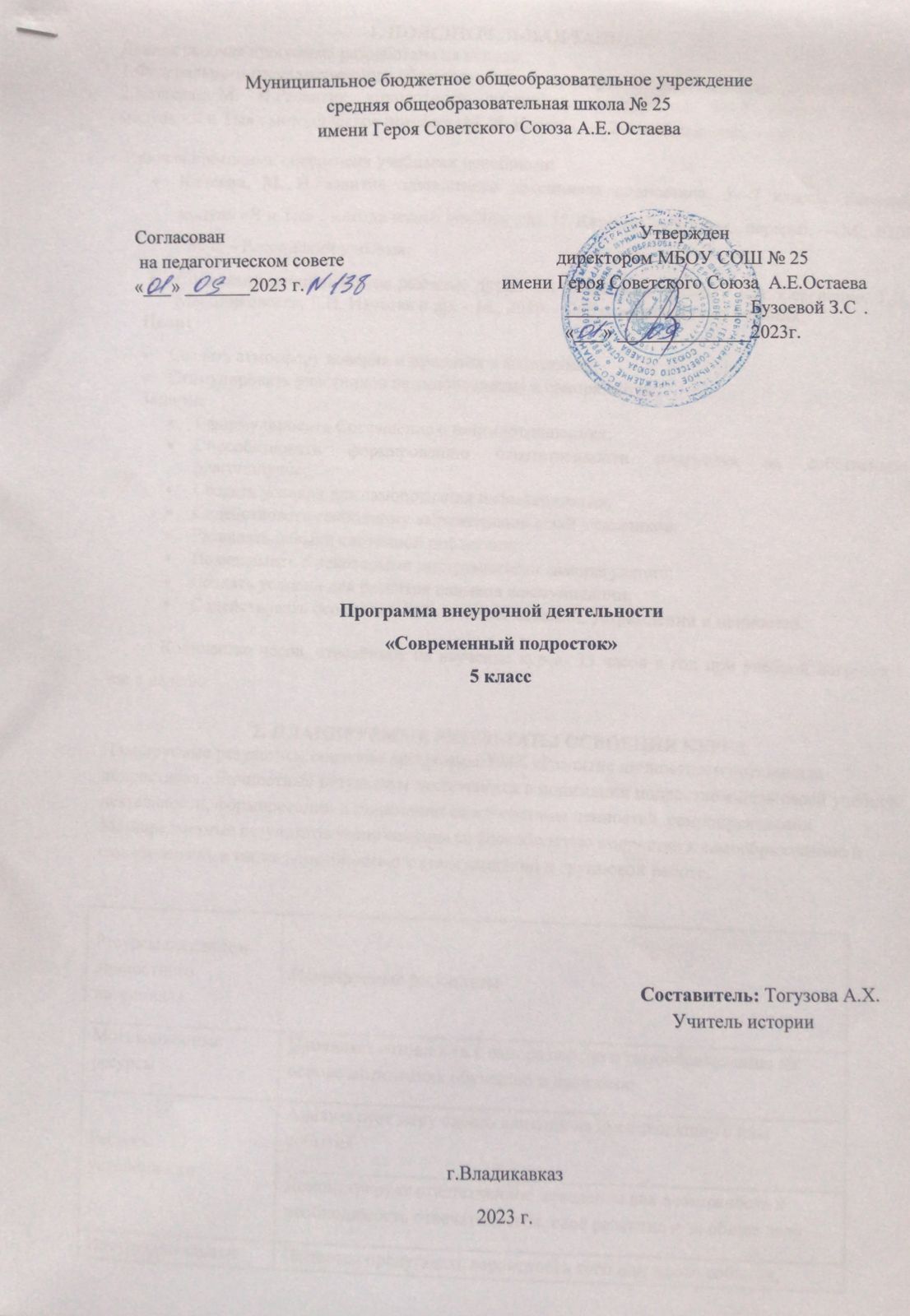 1. ПОЯСНИТЕЛЬНАЯ ЗАПИСКАДанная рабочая программа разработана на основе:1.Федерального государственного образовательного стандарта основного общего образования. 2. Катеева, М. И. Развитие личностного потенциала подростков. 5—7 классы. Базовый
модуль «Я и Ты» : методическое пособие / М. И. Катеева. — 2-е изд., перераб. — 80 с.Рабочая программа обеспечена учебными пособиями: Катеева, М. И. Развитие личностного потенциала подростков. 5—7 классы. Базовый
модуль «Я и Ты» : методическое пособие / М. И. Катеева. — 2-е изд., перераб. — М., 2020 - 80 с. – Российский учебник;Социально-эмоциональное развитие детей. Теоретические основы / Е.А. Сергиенко, Т.Д. Марцинковская, Е.И. Изотова и др. – М., 2019. – 248 с. – Российский учебник;Цели:Создать атмосферу доверия и принятия в коллективе;Стимулировать участников на самопознание и саморазвитие.Задачи: Сформулировать Соглашение о взаимоотношениях;Способствовать формированию ответственности подростка за собственное
благополучие;Создать условия для самопознания и самопринятия;Содействовать свободному выражению мыслей участников;Развивать навыки системной рефлексии;Познакомить с некоторыми инструментами саморегуляции;Создать условия для развития навыков коммуникации;Содействовать осознанию собственных желаний, устремлений и ценностей.Количество часов, отведённое на изучение курса - 35 часов в год при учебной нагрузке 1 час в неделю.2. ПЛАНИРУЕМЫЕ РЕЗУЛЬТАТЫ ОСВОЕНИЯ КУРСАПланируемые результаты освоения программы УМК «Развитие личностного потенциала подростков».  Личностные результаты заключаются в понимании подростком цели своей учебной деятельности, формировании и понимании своей системы ценностей, самоопределении Метапредметные результаты тесно связаны со способностью подростка к самообразованию и саморазвитию, а также способностью к коммуникации и групповой работе.
В качестве долгосрочных эффектов программы можно выделить следующие:
осознанное, уважительное и доброжелательное отношение к другому человеку, его мнению, мировоззрению, культуре, языку, вере, гражданской позиции; повышение уровня удовлетворённости различными сферами жизни; рост субъективного благополучия; улучшение психологического климата в коллективе; снижение уровня конфликтности подростков.Учет результатов освоения результатов курса внеурочной деятельности «Развитие личностного потенциала подростков» имеет уровневый характер. Фиксация результатов производится в конце года.3 5. ПОУРОЧНЫЙ ТЕМАТИЧЕСКИЙ ПЛАН              Итого:                                                       34Ресурсы подсистемРесурсы подсистем
личностного потенциалаПланируемые результатыПланируемые результатыМотивационные ресурсы Проявляет готовность к саморазвитию и самообразованию на основе мотивации к обучению и познаниюРесурсы устойчивостиАнализирует меру своего влияния на происходящие с ним событияРесурсы устойчивостиДемонстрирует ответственное поведение как возможность и необходимость отвечать за себя, своё развитие и за общее делоИнструментальные ресурсыПытается предугадать вероятность того или иного события, высказывает догадки, почему это возможно или невозможноИнструментальные ресурсыАнализирует проблемы и предлагает варианты решенияИнструментальные ресурсыПри принятии решения ориентируется на собственные ценности и интересыИнструментальные ресурсыУчится адекватно оценивать свои сильные и слабые стороны при выборе способа выполнения задачиРесурсы саморегуляции Учится произвольно регулировать своё поведениеРесурсы саморегуляции Прогнозирует своё эмоциональное состояние (в том числе понимает эмоциональную обусловленность поведения)Ресурсы саморегуляции Понимает важность как собственных реакций на ситуацию, так и обратной связи
от сверстников и взрослыхРесурсы саморегуляции Учитывает в поведении обратную связь от сверстников и взрослыхРесурсы саморегуляции Анализирует собственные реакции на ситуациюРесурсы саморегуляции Учится слушать и слышатьРесурсы саморегуляции Понимает, как его действия отразятся на другом человекеРесурсы саморегуляции Распознаёт эмоции, их причины и последствия; учится адекватно выражать эмоцииРесурсы саморегуляции Учится в процессе общения реагировать на реплики собеседника с учётом его эмоционального состоянияРесурсы саморегуляции Учится соблюдать границы другого человека и устанавливать свои при взаимодействииРесурсы саморегуляции Замечает в поведении окружающих признаки каких-либо чувств или взглядов; проверяет свои предположения, задавая окружающим вопросыРесурсы саморегуляции Учится видеть возможности в новых и изменившихся обстоятельствахРесурсы саморегуляции Учится уважительно относиться к многообразию людей, понимает, что у разных людей могут быть различные интересы, предпочтения, мненияРесурсы саморегуляции Связывает ситуацию, идею с более широким контекстом; переносит ее в новый, в том числе непривычный контекст, может выстраивать связи между идеями, явлениями из разных сфер, неожиданные связиРесурсы саморегуляции В ситуации неопределённости проявляет любознательность и стремится собрать информацию для разрешения ситуацииРесурсы трансформацииСпособен к рефлексии собственных действийРесурсы трансформацииАнализирует предыдущий опыт, связывает его с текущей задачей, старается поменять стратегию поведения с учётом предыдущих ошибокРесурсы трансформацииУмеет смотреть на ситуацию под другим углом№ТемаКол-во часов1Введение в тему2знакомятся с содержанием всей программы и фиксируют свою стартовую точку в ней, отвечая на предложенные вопросы о себе.2Соглашение о взаимоотношениях4создание классного Соглашения. Подростки рассуждают о смысле и необходимости правил, о том, что правила дают обществу, и формулируют свои первые договорённости, отталкиваясь от тех чувств, которые им хотелось бы испытывать в школе.3Мы разные, мы вместе3организуется рефлексия опыта использования Соглашения: что получилось и что не получилось в первую неделю. При необходимости в него вносятся изменения. Обращается внимание: для того чтобы возникло взаимопонимание, недостаточно составить Соглашение. Встреча посвящена тому, как различается восприятие людей и как превратить это из препятствия в ресурс для познания себя и мира. Начиная с этой темы, подростки исследуют причины разногласий и секреты понимания4Чего я о тебе не знаю3участники продолжают знакомиться друг с другом ближе. Они учатся осознавать свои истинные ценности и делятся ими. Затрагивается тема чужой тайны как естественного следствия близких отношений.5Образ Я3Уважение к другому человеку, безусловно, связано с самопринятием. Самопринятию способствует понимание того, что все люди разные, и именно эта уникальность делает их интересными друг другу6Что я думаю о себе3осознание ответственности за свои мысли и поступки. Для этого необходимо видеть связь между эмоциями, мыслями и действиями, о7Что я думаю о других3Как складывается наше мнение о других людях? Что влияет на него? Как избежать предвзятости8Я и мы3участники рассуждают о том, как чувствовать личные границы, находясь в обществе, коллективе, как быть вместе и не растворяться. Они пробуют прочувствовать и обозначить свои границы, вносят дополнения и, если необходимо, изменения в классное Соглашение.9Диалог3посвящена ненасильственному общению (ННО). Подростки учатся выражать себя с помощью слов. Формулируя свои потребности и просьбы, они лучше начинают понимать собственные мотивы и ценности, осознавать собственную меру ответственности за своё благополучие.10Давай с тобой поговорим4участники продолжают исследовать процесс коммуникации и себя в нём, начинают понимать, что результат общения во многом зависит от них самих. Рефлексивная практика позволяет посмотреть со стороны на себя и, возможно, изменить стратегию поведения, манеру общения. 11Сотрудничество4Наконец группа переходит к более тесному взаимодействию — сотрудничеству. Чем оно отличается от простого общения, какие личностные качества позволяют человеку сотрудничать — на эти вопросы подростки12Шаг в будущее3участники подводят итоги курса, обозначают свои ближайшие задачи, находят личностные ресурсы для их решения, оказывают и получают поддержку. Подростки вновь обращаются к Соглашению: является ли оно ресурсом для достижения цели? Цикл занятий по модулю завершается дополнительным мероприятием для подростков, направленным на сплочение коллектива в совместной деятельности